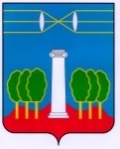 СОВЕТ ДЕПУТАТОВГОРОДСКОГО ОКРУГА КРАСНОГОРСКМОСКОВСКОЙ ОБЛАСТИР Е Ш Е Н И Еот 25.01.2024 №95/6 О награждении Благодарственными письмами работников ПАО «Красногорский завод им С.А. Зверева»За добросовестный труд в отрасли, большой личный вклад в развитие предприятия и в связи с празднованием Дня трудовой славы ПАО «КМЗ», Совет депутатов РЕШИЛ:Наградить Благодарственными письмами с вручением памятных сувениров работников ПАО «Красногорский завод им С.А. Зверева»:- Глазова Дмитрия Дмитриевича – администратора вычислительной сети отдела информационных технологий;- Жеребкова Дмитрия Викторовича – начальника бюро подготовки производства технологического отдела механообработки;- Мартынову Екатерину Николаевну - ведущего инженера-конструктора тематического отдела обзорно-прицельных систем армейской авиации;	- Постникову Любовь Григорьевну – ветерана труда;	- Пушкову Ларису Викторовну – ведущего экономиста отдела продаж спецтехники;	- Соболева Ивана Владимировича - начальника сектора тематического отдела систем управления огнем бронетанковой техники и высокоточного оружия.ПредседательСовета депутатов                                          		                    С.В. ТрифоновРазослать: в дело, ПАО «КМЗ»